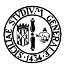 Università di CataniaDipartimento di Scienze UmanisticheWorkshopMercoledì 22 marzo, 16.30Aula Rotonda al Coro di NotteComputazione Classica e Computazione QuantisticaCOMPUTAZIONE E UNIVERSALITÀ IN TURINGMarco Giunti, Università di CagliariABSTRACT: Dopo aver ricostruito i nessi problematici e concettuali che condussero all'ideazione della Macchina di Turing Universale, antesignana degli attuali computer, verrà suggerito che sostanzialmente la stessa relazione formale (quella di emulazione fra sistemi dinamici) sta alla base da un lato dell’universalità della macchina di Turing e, dall’altro, dell’universalità della teoria della gravitazione di Newton.IMPOSSIBLE ... NOTLe nuove frontiere della computazioneRoberto Giuntini, Università di CagliariABSTRACT: I nostri computer, incarnazioni delle macchine di Turing, operano seguendo le leggi della fisica classica. Queste leggi, però, non si applicano al mondo microfisico. Gli elettroni, i fotoni e le altre microparticelle obbediscono alle leggi della fisica quantistica. È concepibile allora pensare/costruire “nuove macchine” di calcolo basate su queste leggi.